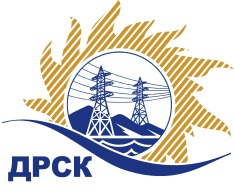 Акционерное Общество«Дальневосточная распределительная сетевая  компания»16.12.2015 г.   							                    № 383/ПрУУведомление № 2 о внесение измененийв Извещение и Документацию о закупке Организатор (Заказчик) конкурса – АО «Дальневосточная распределительная сетевая компания» (далее – АО «ДРСК») (Почтовый адрес: 675000, Амурская обл., г. Благовещенск, ул. Шевченко, 28, тел. 8 (4162) 397-208)Способ и предмет закупки: предварительный отбор на право  заключения рамочного соглашения: «ТЕХНИЧЕСКОЕ ОБСЛУЖИВАНИЕ ИТСО НА ОБЪЕКТАХ ФИЛИАЛА АЭС»Извещение опубликованного на сайте в информационно-телекоммуникационной сети «Интернет» www.zakupki.gov.ru (далее — «официальный сайт») от 20.11.2015 под № 31502979938Внесены следующие изменения в извещение и документацию о закупке:Пункт 10. Извещения читать в следующей редакции: «Срок предоставления Документации о закупке: с 20.11.2015 г. по 25.12.2015 г.Пункт 14.b. Извещения читать в следующей редакции: Дата окончания подачи заявок на участие в закупке: 10:00 часов местного (Благовещенского) времени (04:00 часов Московского времени) «25» декабря 2015 года по адресу - www.b2b-esv.ru»Пункт 16. Извещения читать в следующей редакции: Дата, время и место вскрытия конвертов с заявками на участие в закупке: 10:00 часов местного (Благовещенского) времени (04:00 часов Московского времени) «25» декабря 2015 года, по адресу: г. Благовещенск, ул. Шевченко, 28, каб. 244.Пункт 17. Извещения читать в следующей редакции: Дата, время и место рассмотрения заявок: Предполагается, что рассмотрение заявок участников закупки будет осуществлено в срок до 17:00 часов (Благовещенского) времени 29.01.2016 г. по адресу Организатора. Организатор вправе, при необходимости, изменить данный срокПункт 18. Извещения читать в следующей редакции: Дата, время и место подведения итогов закупки: Предполагается, что подведение итогов  закупки  в 17:00 часов местного (Благовещенского) времени 29.01.2016 г.  по адресу Организатора. Организатор вправе, при необходимости, изменить данный срок.Пункт 4.2.17. Документации о закупке читать в следующей редакции: «10:00 часов местного (Благовещенского) времени (04:00 часа Московского времени) «25» декабря 2015 года. По адресу - 675000, Благовещенск, ул. Шевченко, 28, каб. 244» Пункт 4.2.18. Документации о закупке читать в следующей редакции: «10:00 часов местного (Благовещенского) времени (04:00 часа Московского 5времени) «25» декабря 2015 года. По адресу - 675000, Благовещенск, ул. Шевченко, 28, каб. 244.»Пункт 4.2.19. Документации о закупке читать в следующей редакции: «Предполагается, что рассмотрение заявок будет осуществлено в срок до 17:00 (Благовещенского) времени 29.01.2016 г. по адресу Организатора. Организатор вправе, при необходимости, изменить данный срок»Пункт 4.2.20. Документации о закупке читать в следующей редакции: «Предполагается, что подведение итогов  запроса предложений будет осуществлено в срок до 17:00 (Благовещенского) времени  до 29.01.2016 г по адресу 675000, Благовещенск, ул. Шевченко, 28, каб. 244. Организатор вправе, при необходимости, изменить данный срок»Все остальные условия Извещения и Документации о закупке остаются без изменения.Ответственный секретарь Закупочной комиссии 2 уровня АО «ДРСК»                                    	О.А. Моторина                                            Коротаева Т.В. тел.(416-2) 397-205okzt7@drsk.ru